Våmbs IF – P10 seriespelschema 2022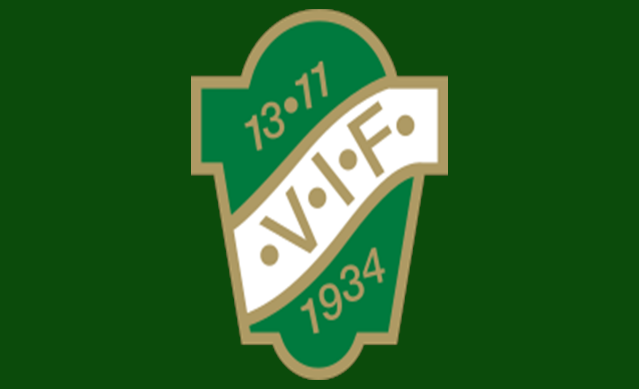 Omgång 1Omgång 2Omgång 3LagDatum/tidMotHemma/bortaVåmb GrönLeo WäringAlexi VollåsMax MagnussonNoah VibergLeo L VirteOtto BogrenCasper PalmérIsak CederkvarnFabian LiivrandElias JakobssonMatch1. söndag 8 maj kl???2. lördag 14 maj kl12.303. söndag 29 maj kl11.004. lördag 4 juni kl12.305. måndag 13 juni kl18.451. IFK Skövde FK Vitblå2. IFK Mariestad Vit3. Ulvåkers IF Röd4. Tibro AIK FK Svart5. Töreboda IK1. Borta2. Hemma3. Borta4. Hemma5. BortaLagDatum/tidMotHemma/bortaVåmb VitLucas HadzicGustav LjungkvistLukas RannikkoSammy HughesAlgot NordhCharlie SvenssonCharlie AreniusJulius EkdahlGustav HögströmViggo BlomMatch1. lördag 7 maj kl12.302. söndag 15 maj kl???3. söndag 22 maj kl11.004. söndag 29 maj kl15.305. söndag 5 juni kl11.001. IFK Skövde FK Blåvit2. Skövde AIK Rödvit3. Skultorps IF Svart  4. Skara FC Vit5. Mariestads BK Vit1. Hemma2. Borta3. Hemma4. Borta5. HemmaLagDatum/tidMotHemma/bortaVåmb GrönCharlie SvenssonCharlie AreniusJulius EkdahlGustav HögströmViggo BlomOtto BogrenCasper PalmérIsak CederkvarnFabian LiivrandElias JakobssonOscar OdhagenMatch6. lördag 18 juni kl12.307. tisdag 28 juni kl18.308. lördag 13 augusti kl12.309. lördag 20 augusti kl12.3010. lördag 27 augusti kl10.006. Skövde AIK Vit7. Mariestads BK Röd8. IF Tymer9. IFK Skövde FK Vitblå10. IFK Mariestad Vit6. Hemma7. Borta8. Hemma9. Hemma10. BortaLagDatum/tidMotHemma/bortaVåmb VitLucas HadzicGustav LjungkvistLukas RannikkoSammy HughesAlgot NordhLeo L VirteLeo WäringAlexi VollåsMax MagnussonNoah VibergKasper BillströmMatch6. torsdag 16 juni kl18.007.onsdag 10 augusti kl18.008. sön 21 augusti kl09.309. lör 27 augusti kl14.3010.onsdag 31 augusti kl18.006. IFK Hjo Blå7. Falköping FK Svart8. IFK Skövde Blåvit9. Skövde AIK Rödvit10. Skultorps IF Svart 6. Borta7. Borta8. Borta9. Hemma10. BortaLagDatum/tidMotHemma/bortaVåmb GrönCharlie SvenssonCharlie AreniusJulius EkdahlGustav HögströmViggo BlomLeo WäringAlexi VollåsMax MagnussonNoah VibergLeo L VirteOscar OdhagenKasper BillströmMatch11. lör 10 sept kl16.1512. sön 18 sept kl17.0013. lör 24 sept kl12.3014. mån 26 sept kl18.3015.???16.???11. Ulvåkers IF Röd12. Tibro AIK FK Svart13. Töreboda IK14. Skövde AIK Vit15. Mariestads BK Röd16. IF Tymer11. Hemma12. Borta13. Hemma14. Borta15. Hemma16. BortaLagDatum/tidMotHemma/bortaVåmb VitLucas HadzicGustav LjungkvistLukas RannikkoSammy HughesAlgot NordhOtto BogrenCasper PalmérIsak CederkvarnFabian LiivrandElias JakobssonMatch11. lör 11 sept kl???12.lör 17 sept kl12.0013. sön 2 okt kl11.0014.???15.???11. Skara FC Vit12. Mariestads BK Vit13. IFK Hjo Blå14. Falköping FK Svart15. IFK Falköping FF Blå11. Hemma12. Borta13. Hemma14. Hemma15. Borta